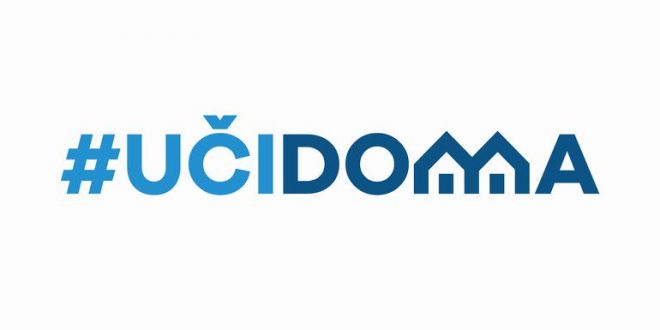 SEDMIČNI PLAN RADA PO PREDMETIMA ZA PERIOD 04.05.2020.-08.05.2020.RAZRED I PREDMET: ___Engleski jezik V________    NASTAVNIK/CI: ____Đalović Katarina_______________________RAZRED I PREDMET: ___Engleski jezik V________    NASTAVNIK/CI: ____Đalović Katarina_______________________RAZRED I PREDMET: ___Engleski jezik V________    NASTAVNIK/CI: ____Đalović Katarina_______________________RAZRED I PREDMET: ___Engleski jezik V________    NASTAVNIK/CI: ____Đalović Katarina_______________________RAZRED I PREDMET: ___Engleski jezik V________    NASTAVNIK/CI: ____Đalović Katarina_______________________DANISHODIAKTIVNOSTISADRŽAJ/POJMOVINAČIN KOMUNIKACIJEPONEDELJAKUTORAKSRIJEDA        06.05.2020.Uočavaju pojedinosti iz teksta koji slušaju.Dopunjavaju rečenice-slušaju tekst I pronalaze putanju kretanja kradljivca p53,ex1-rade vježbe ex.2,3 p53-čitaju I slušaju tekst I ispravljaju date iskaze vezane za tekst p54,ex2-dopunjavaju rečenice p55,ex3-na osnovu djelova rečenica formulišu gramatički tačne rečenice-gledaju videohttps://youtu.be/G9jZ5O1UTRshttps://youtu.be/TMTZAzXePLsHW-WB p48, ex 1,2,3,4-institucije u gradu-The Present Continuous Tense (potvrdni I odrični oblik)Viber           PETAK        07.05.2020.Postavljaju pitanja-slušaju I čitaju tekst p56 ex1,2-povezuju riječi I slike p57,ex4-rade vježbe p57,ex 5,6-postavljaju pitanja-gledaju videohttps://youtu.be/TMTZAzXePLsHW WB p50,51 ex 2,6,7,8-odjeća-The Present Continuous Tense-upitni oblik              ViberPOVRATNA INFORMACIJA U TOKU SEDMICE